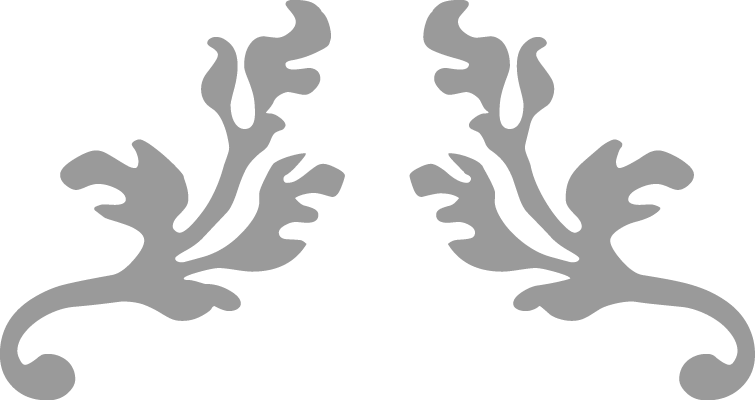 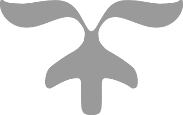 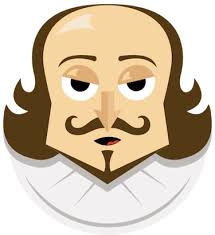 You have learned a little about weather and temperature, now let’s play a game using the weather charts.Circle what you predict will be tomorrow’s weather.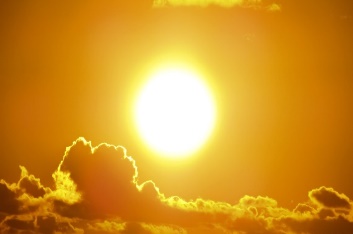 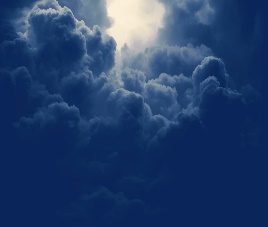 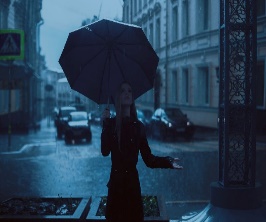 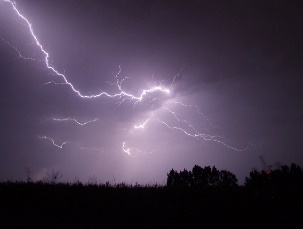          Sunny                         Cloudy                    Rainy               Thunderstorms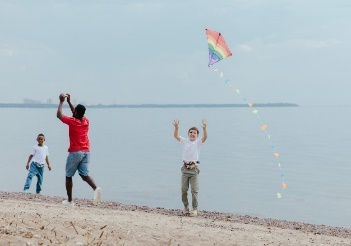 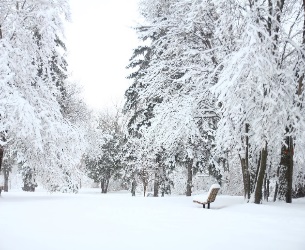      Windy                            SnowyCircle your guess for tomorrow’s temperature.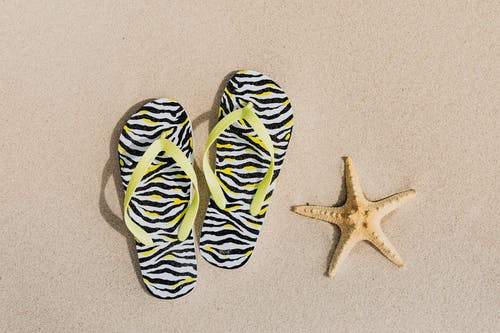 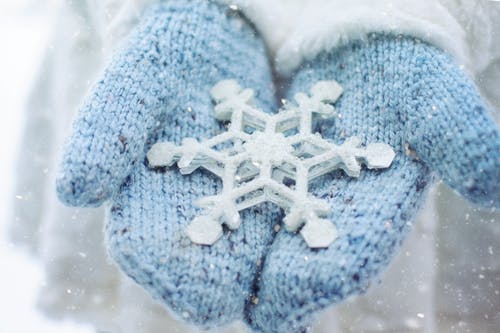   Hot                                             ColdWeather Chart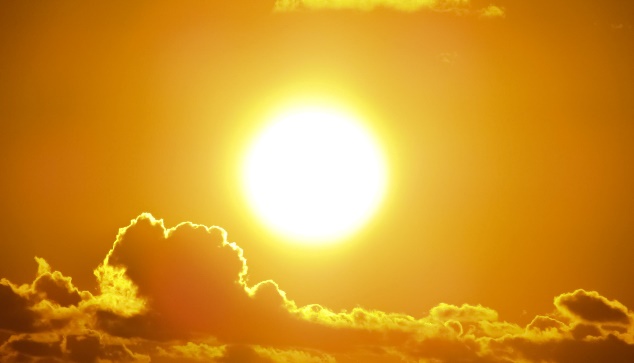 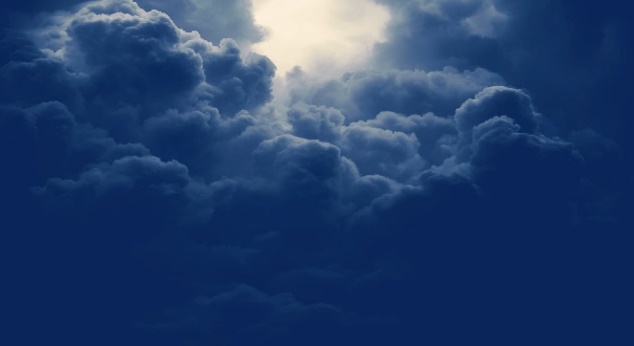 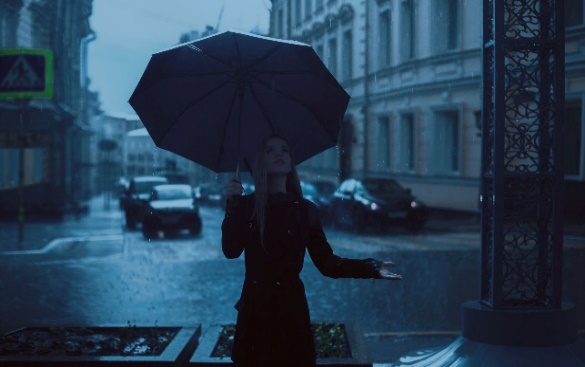 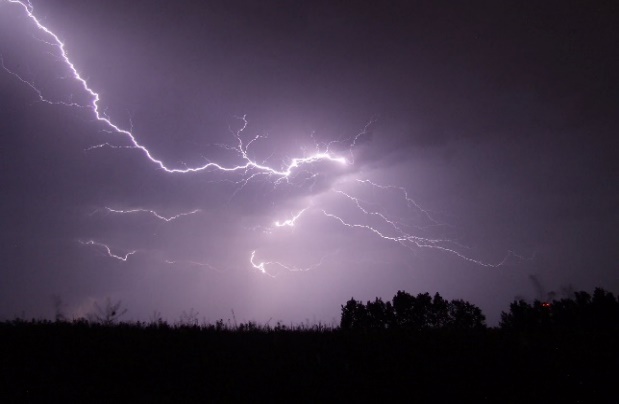 More Weather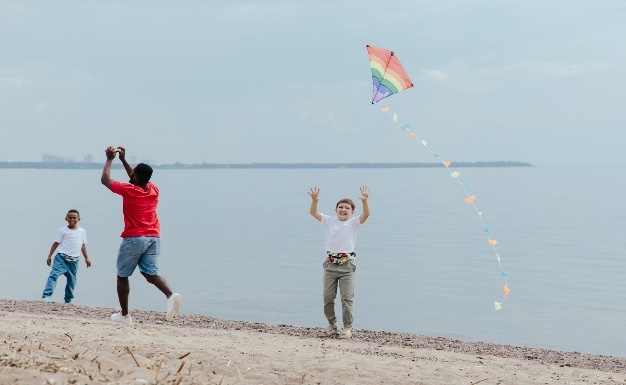 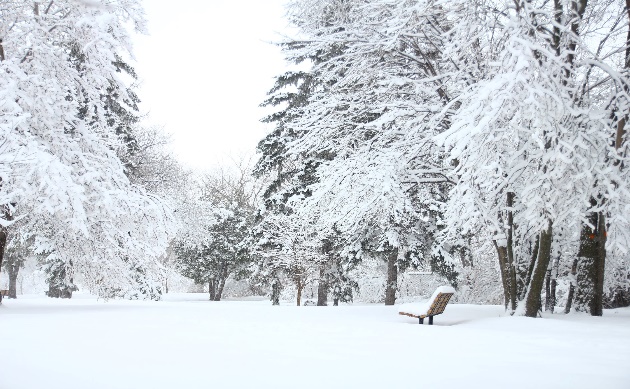 Temperature                                               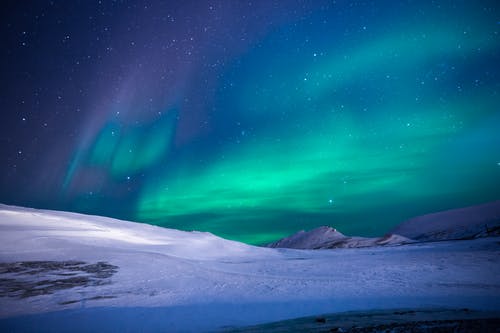 